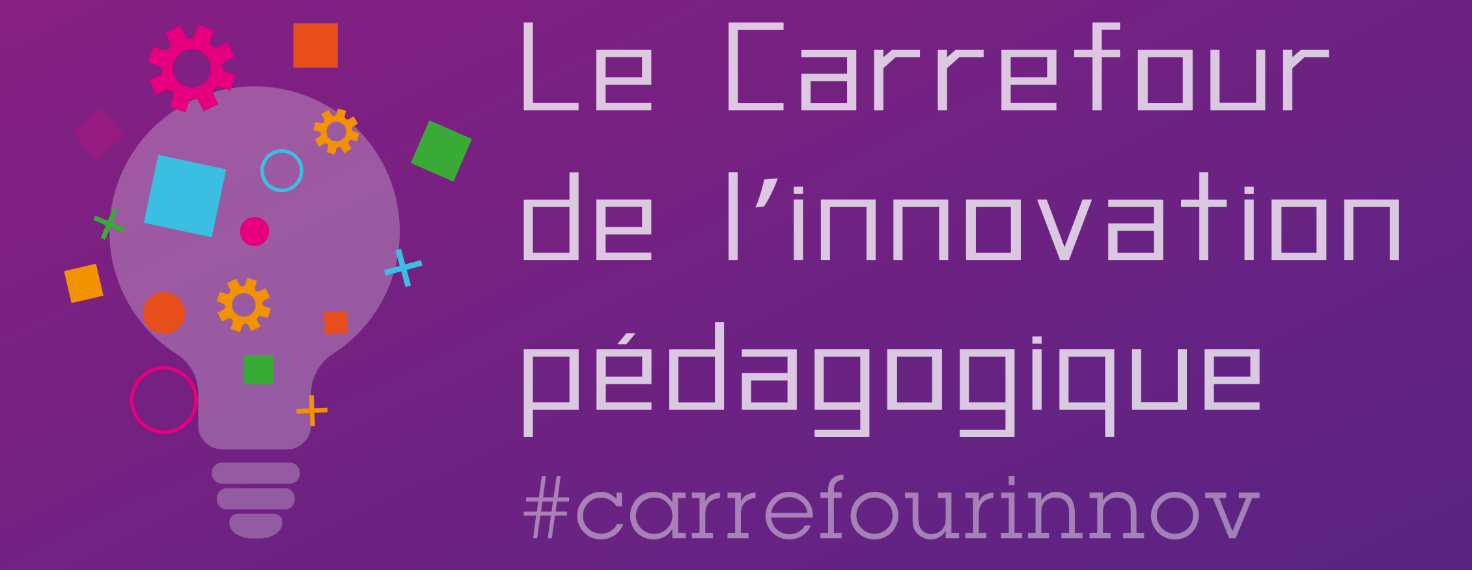 Koh Lanta - défi coopératif de construction d'une productionNous espérons que cette animation vous a inspiré. Et maintenant, c’est à vous de poursuivre ! Voici une petite fiche pour vous donner toutes les clés pour vous lancer.Présentation de l’animationSur le schéma du célèbre jeu télévisé, deux équipes s'affrontent autour d'une production.En un temps limité tous les participants sont invités à contribuer à une réalisation collective.Des défis seront à relever avec des contraintes tirées au sort qui peuvent arriver à tout moment !Ces contraintes cadrent et guident la progression des deux équipes.Matériel et outils utilisés1 outil d’affichage collectif d’informations Vidéo-projecteur + ordinateur (non obligatoire)ouTableau blanc + feutresPour les stagiaires ou élèves : Tables organisées en îlotsDe très grandes feuilles (A3 à A1) + feutresPublic cible de cette animationDu collégien à l’adulte.Autres informations utiles (temps de mise en place, difficultés à prévoir)Mise en place : 5 à 10 minutes (organisation en îlots)Préparation des tirages au sort.Sites et ressources conseilléshttps://dgxy.link/kohlantaCSIntervenantNom de l’intervenant : Claire DreyfusEnseignante et formatrice dans l’académie de ToulouseTwitter : @cl_31claire.dreyfus@ac-toulouse.frSimon TournerieEnseignant et formateur dans l’académie de PoitiersTwitter : @SVTournerieMail : simon.tournerie@ac-poitiers.frPour retrouver l’intervenant : Mail/Téléphone/Twitter/Facebook/Autre